TO BE RETURNED WITH YOUR DUES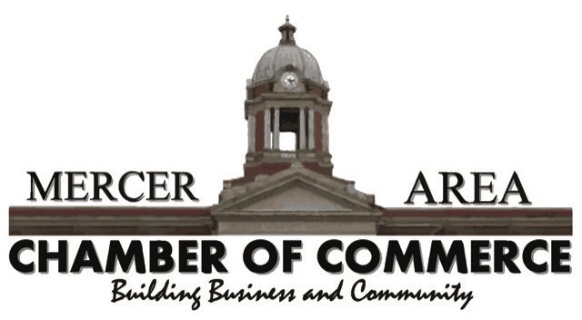 143 North Diamond StreetMercer, PA 16137724-662-4185mercerchamber@zoominternet.netDues for 2022-2023					Received:_____________________Individual $50.00____Nonprofit/Small Business (fewer than 10 full time employees) $100.00____Large Business (10+ employees) $250.00*** All dues are to be paid by Sept. 30, 2022.----------------------------------------------------------------------------------------------------Please complete the following information and remit along with your check so that we can keep our records and website updated.Business Name:_____________________________________________________Contact person(s)___________________________________________________Address:___________________________________________________________             ___________________________________________________________Phone:_____________________________________________________________Email(s) for newsletter:_______________________________________________Website:___________________________________________________________Description of your business:______________________________________________________________________________________________________________________________________________________________________________Our mission is to foster, encourage, and promote commercial, civic, and industrial interest in Mercer and the surrounding area.